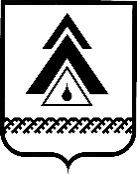 ДУМА НИЖНЕВАРТОВСКОГО РАЙОНАХанты-Мансийского автономного округа - ЮгрыРЕШЕНИЕ(проект)О внесении изменений в приложение к решению Думы района от 16.01.2023 № 786 «Об оплате труда для лиц, замещающих муниципальные должности в муниципальном образовании Нижневартовский район»В соответствии с Федеральным законом от 06.10.2003 № 131-ФЗ                              «Об общих принципах организации местного самоуправления в Российской Федерации», Бюджетным кодексом Российской Федерации, в целях реализации Закона Ханты-Мансийского автономного округа - Югры от 28.12.2007 № 201-оз «О гарантиях осуществления полномочий депутата, члена выборного органа местного самоуправления, выборного должностного лица местного самоуправления в Ханты-Мансийском автономном округе – Югре», руководствуясь Уставом Нижневартовского района,Дума района РЕШИЛА:1. Внести в пункт 7.1 раздела VII приложения к решению Думы района от 16.01.2023 № 786 «Об оплате труда для лиц, замещающих муниципальные должности в муниципальном образовании Нижневартовский район» следующие изменения:Слова «в размере двух ежемесячных денежных вознаграждений» заменить словами «в размере двух ежемесячных денежных вознаграждений и иных выплат»;Дополнить абзацем следующего содержания:«Под иными выплатами в настоящем пункте, понимается двойной размер 1/12 премии по результатам работы за год, фактически начисленной до дня ухода в ежегодный оплачиваемый отпуск, и двойной размер 1/12 единовременной выплаты при предоставлении ежегодного оплачиваемого отпуска в прошедшем календарном году.»2. Решение опубликовать (обнародовать) на официальном веб – сайте администрации Нижневартовского района (www.nvraion.ru) и в приложении «Официальный бюллетень» к районной газете «Новости Приобья».3. Решение вступает в силу после его официального опубликования (обнародования) и распространяется на правоотношения, возникшие                                          с 01.01.2023.4. Контроль за выполнением решения возложить на постоянную комиссию по бюджету, налогам, финансам и социально-экономическим вопросам Думы района (Е.Г. Поль).от __________г. Нижневартовск                                                    № ___       Председатель Думы района________________И.В. ЗаводскаяГлава района ________________Б.А. Саломатин   